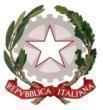                             ISTITUTO COMPRENSIVO STATALE “G. TENTINDO”Via Forno,5 – 83040 Chiusano di San Domenico (Av)Scuola dell’Infanzia – Scuola Primaria – Scuola Secondaria di 1° Grado(con sezioni associate Lapio – San Mango S.C.)Tel. 0825/985062- Codice Meccanografico AVIC851003 – Codice fiscale 80008470645PEO: avic851003@istruzione.it   PEC: avic851003@pec.istruzione.it–Sito Web: www.ictentindo.edu.it__________________________________________________________________________________________________________________________________________________________________________________________________________________________________________________________________ DOMANDA DI ISCRIZIONE ALLA SCUOLA DELL’INFANZIA A.S. 2024/25 Al Dirigente Scolastico dell’Istituto Comprensivo  “G. Tentindo” di Chiusano di San Domenico (AV) _l_ sottoscritt_ ___________________________in qualità di genitore affidatario tutore (cognome e nome) 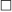 Codice Fiscale __________________ data di nascita_____________ sesso M F Cittadinanza______________ Provincia di nascita___________ Comune di nascita_____________ 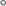 Indirizzo di mail valido____________________________________________________________Residenza  Provincia ___________ Comune ______________ indirizzo_______________________cap _____ Domicilio  Provincia ___________ Comune ______________ indirizzo_______________________cap _____ CONTATTI  EMAIL CELLULARE TEL. FISSO CHIEDE L’iscrizione del __ bambin_ ________________________________________________________ (cognome e nome) Alla scuola dell’infanzia __________________________________________per l’a. s. 2024-25TIPOLOGIA DI FREQUENZA Orario ordinario delle attività educative per 40 ore settimanali Orario ordinario delle attività educative per 50 ore settimanali Chiede altresì di avvalersi:  o Dell’anticipo (per i bambini che compiono il terzo anno di età entro il 30 aprile 2024) subor-dinatamente alla disponibilità di posti e alla precedenza dei nati che compiono tre  anni entro il 31 dicembre 2023.In base alle norme sullo snellimento dell’attività  amministrativa, consa-pevole delle responsabilità cui va incontro in caso di dichiarazione  non corrispondente al vero Dichiara che _l_ bambin_ _______________________________ C.F. __________________________ (cognome e nome) (codice Fiscale) È nat_ a _____________________________________ il ___________________________ È cittadino italiano altro (indicare nazionalità) ________________________________________________ È residente a _________________________________(prov.) _______________________ Via /piazza ____________________________n._____ tel. _________________________ 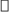 Domicilio (se diverso dalla residenza) __________________________________________ − Bambino/a con disabilità sì no  In caso affermativo contattare al più presto il Dirigente Scolastico − è stato/a sottoposto/a alle vaccinazioni obbligatorie sì no I Genitori dovranno presentare idonea documentazione comprovante l’effettuazione  delle vaccinazioni obbligatorie previste dal decreto legge n. 73 del 07/06/2017 − aderisce assicurazione alunni si no − richiede trasporto scolastico si no − mensa scolastica si no 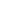 − dichiarazione ISEE (informazione volontaria)nucleo familiare (Reddito Imponibile - ultima  dichiarazione redditi) €  − La propria famiglia convivente è composta, oltre _l_ bambin_ da: (informazioni da fornire qualora ritenute funzionali per l’organizzazione dei servizi) Cognome e nome Luogo e data di nascita Grado di parentela 1. _______________________ __________________________ ____________________ 2. _______________________ __________________________ ____________________ 3. _______________________ __________________________ ____________________ 4. _______________________ __________________________ ____________________ 5. _______________________ __________________________ ____________________  Firma di autocertificazione ________________________________________(leggi 15/1968, 127/1998; DPR 445/2000) Da sottoscrivere al momento della presentazione della domanda all’impiegato della scuola. Il sottoscritto dichiara di essere consapevole che la scuola può utilizzare i dati contenuti nella presente autocertificazione esclusivamente nell’ambito e  per i fini istituzionali propri della Pubblica Amministrazione (Decreto legislativo 30.6.2003 n. 196 e Regolamento ministeriale 7.12.2006 n. 305) Data _________________ firma _________________________________ Data _________________ firma _________________________________ Firma congiunta se i genitori sono divorziati o separati; altrimenti, firma dell’affidatario, il quale si obbliga a comunicare a scuola eventuali variazioni  dell’affido. I genitori dichiarano se concordano che la scuola effettui le comunicazioni più rilevanti, tra cui quelle relative alla valutazione, a entrambi i  genitori o soltanto all’affidatario. DATI SECONDO GENITORE Cognome e nome___________________________ Codice Fiscale __________________  data di nascita_____________ sesso maschio Femmina 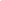 Cittadinanza______________ Provincia di nascita___________ Comune di nascita_____________ Residenza  Provincia ___________ Comune ______________ indirizzo_______________________cap _____ Domicilio  Provincia ___________ Comune ______________ indirizzo_______________________cap _____ Indirizzo di mail valido____________________________________________________________N.B. i dati rilasciati sono utilizzati dalla scuola nel rispetto delle norme sulla privacy, di cui al  regolamento definito con Decreto Ministeriale 7 dicembre 2006 n. 305.  ALLEGATI: − FOTOCOPIA DOCUMENTO DI IDENTITÀ DEI GENITORI − FOTOCOPIA CODICE FISCALE GENITORI − FOTOCOPIA CODICE FISCALE BAMBINO/A EVENTUALI ALTRI ALLEGATI: o ………………………………………… o ………………………………………… o ………………………………………… o ………………………………………… o …………………………………………Allegato  1Dichiarazione sostitutiva dell’atto di notorietà (art. 47, d.P.R. n. 445/2000) Il/La sottoscritto/a________________________________________________________________________ (cognome) (nome) nato/a a __________________________________________________(____) il ______________________ (luogo)(prov.) residente a_________________________________________________________________________(____) (luogo)(prov.) in via/piazza____________________________________________________________________ n. ______ (indirizzo) consapevole delle sanzioni penali previste dall’art. 76 del d.P.R. 28 dicembre 2000, n. 445, nel caso di dichia razioni false e mendaci, in qualità di genitore esercente la responsabilità genitoriale, di tutore ovvero di soggetto affidatario, ai sensi e per gli effetti del decreto-legge 7 giugno 2017, n. 73, convertito con modificazioni dalla legge n. ____ del __________, sotto la propria responsabilità, DICHIARA che________________________________________SCUOLA__________________CLASSE___________ (cognome e nome dell’alunno/a) nato/a a __________________________________________________(____) il ______________________ (luogo)(prov.) □ ha effettuato le vaccinazioni obbligatorie indicate di seguito1: □ anti-poliomelitica; □ anti-difterica; □ anti-tetanica; □ anti-epatite B; □ anti-pertosse; □ anti-Haemophilus influenzae tipo b; □ anti-morbillo; □ anti-rosolia; □ anti-parotite; □ anti-varicella (solo per i nati a partire dal 2017). 1 Da non compilare nel caso sia stata presentata copia del libretto di vaccinazioni vidimato dalla azienda sanitaria locale o il certificato vaccinale o un’attestazione delle vaccinazioni effettuate, rilasciati dall’azienda sanitaria loca le. □ ha richiesto all’azienda sanitaria locale di effettuare le vaccinazioni obbligatorie non attuate. (apporre una crocetta sulle caselle interessate) Il/la sottoscritto/a – nel caso in cui non abbia già provveduto – si impegna a consegnare, entro il 10 marzo 2024, la documentazione comprovante quanto dichiarato. _____________________ (luogo, data) Il Dichiarante _________________________ Ai sensi dell’articolo 38, d.P.R. 28 dicembre 2000, n. 445, la dichiarazione è sottoscritta dall’interessato in presenza del dipendente addetto ovvero sottoscritta e inviata all’Ufficio competente unitamente a copia foto statica, non autenticata, di un documento di identità del sottoscrittore. Ai sensi del decreto legislativo 30 giugno 2003, n. 196, recante “Codice in materia di protezione dei dati per sonali”, i dati sopra riportati sono prescritti dalle disposizioni vigenti e, secondo quanto previsto dall’artico lo 48 del d.P.R. 28 dicembre 2000, n. 445, saranno utilizzati esclusivamente per gli adempimenti richiesti dal decreto-legge 7 giugno 2017, n. 73.MODULO PER L’ESERCIZIO DEL DIRITTO DI SCEGLIERE SE AVVALERSI O NON AVVALERSI DELL’INSEGNAMENTO DELLA RELIGIONE CATTOLICA ALUNN___ : _______________________________ _____________________________ (cognome) ( nome) ANNO SCOLASTICO : ______/_____ CLASSE : _______SEZ:_________  Premesso che lo Stato assicura l’insegnamento della religione cattolica nelle scuole di ogni  ordine e grado in conformità all’accordo che apporta modifiche al Concordato Lateranense (art.9.2),  il presente modello costituisce richiesta dell’autorità scolastica in ordine all’esercizio del diritto di  scegliere SE AVVALERSI o NON AVVALERSI dell‘insegnamento della religione cattolica. La scelta operativa all’atto dell’iscrizione ha effetto per l’intero anno scolastico cui si riferisce e per i successivi anni di corso nei casi in cui sia prevista l’iscrizione d’ufficio, compresi quindi gli istituti  comprensivi, fermo restando, anche nella modalità di applicazione, il diritto di scegliere ogni anno se avvalersi o non avvalersi dell’insegnamento della religione cattolica. ∙ SCELTA DI AVVALERSI DELL’INSEGNAMENTO DELLA RELIGIONE CATTOLICA ∙ SCELTA DI NON AVVALERSI DELL’INSEGNAMENTO DELLA RELIGIONE CATTOLICA FIRMA ___________________________________ data ________________________ La firma del genitore o di chi esercita la potestà, per gli alunni minorenni o dello studente se maggiorenne. Art. 9 n. 2 dell’Accordo, con protocollo addizionale, tra la repubblica Italiana a la Santa Sede firmato il  18/2/1984, ratificato con la legge 25 marzo 1985 n. 121, che apporta modificazione al Concordato Lateranense  dell’11.2.1929: “la Repubblica Italiana, riconoscendo il valore della cultura religiosa e tenendo conto che i principi del  cattolicesimo fanno parte del patrimonio storico del popolo italiano, continuerà ad assicurare, nel quadro delle  finalità della scuola l’insegnamento della religione cattolica nelle scuole pubbliche non universitarie di ogni ordine e grado. Nel rispetto della libertà di coscienza e della responsabilità educativa dei genitori, è garantito a ciascuno il diritto  di scegliere se avvalersi o non avvalersi di detto insegnamento. All’atto dell’iscrizione gli studenti o i loro genitori eserciteranno tale diritto, su richiesta dell’autorità scolastica,  senza che la loro scelta possa dar luogo ad alcuna forma di discriminazione.”Sistema di Gestione Privacy Istituto Comprensivo Statale “G. Tentindo ”Tel:  0825/985062 Email: avic851003@istruzione.it Documentazione redatta in ottemperanza a quanto disposto dal GDPR 2016/679 “Regolamento generale sulla protezione dei dati” e al D.lgs 196/2003 “Codice in materia di protezione dei dati” LETTERA CONSENSO PER IL TRATTAMENTO DEI DATI PERSONALI PER GLI ALLIEVI MINORI DI ANNI 16 Trattandosi di dati personali di soggetto minore di anni 16, il presente consenso dovrà essere prestato o autorizzato dal ti tolare della responsabilità genitoriale dello stesso (art. 8 par. 1 GDPR). L’Istituto Comprensivo Statale “G. Tentindo ”, in quanto titolare del trattamento (in seguito “Titolare”),  informa___________________________________________________________ nato/a___________________ il _____________in qualità di genitore/tutore legale di ____________________________________________ nato/ a__________________________________ il___________ , che ai sensi dell’art. 13 Regolamento UE n. 679/2016 (in  seguito, “GDPR”) i dati del minore e quelli dei Suoi familiari, saranno trattati con le modalità e per le finalità seguenti: 1. OGGETTO DEL TRATTAMENTO: Il Titolare tratta i dati personali identificativi (ad esempio nome, cognome, ragione sociale, indirizzo, numero di telefono  o cellulare, e-mail, riferimenti bancari ecc..) da Lei liberamente comunicati ed acquisiti per le finalità istituzionali della scuola. 2. FINALITÀ DEL TRATTAMENTO: A) I Suoi dati personali saranno trattati senza il suo consenso espresso (art. 6 lett. b), e) GDPR), in modo lecito e se condo correttezza, per le finalità istituzionali della scuola, che sono quelle relative: ∙ all’istruzione ed alla formazione degli alunni; ∙ ordinarie attività amministrative, così come sono definite dalle normative statali e regionali (R.D. n. 653/1925, D.Lgs. n. 297/1994, D.P.R. n. 275/1999, L. 104/1992, L. n. 53/2003 e normativa collegata); ∙ adempiere agli obblighi previsti dalla legge, da un regolamento, dalla normativa comunitaria o da un ordine dell’Autorità (come ad esempio in materia di antiriciclaggio D.Lgs. 90/2017); ∙ esercitare i diritti del Titolare, ad esempio il diritto di difesa in giudizio. B) Solo previo Suo specifico e distinto consenso (art. 7 GDPR), per le seguenti Finalità: ∙ Le fotografie e/o i video che ritraggono l’alunno e/o i suoi familiari durante lo svolgimento di attività scolasti che curricolari ed extracurriculari inserite nel PTOF, possono essere utilizzate per fini istituzionali e di docu mentazione, quali la pubblicazione sul giornalino scolastico o altre testate giornalistiche locali e nazionali, su poste o manifesti dell’istituto, anche in occasione di partecipazione a fiere e stand dell’orientamento, o sul sito web dell’istituto. ACCONSENTO SI NO ∙ Le fotografie e/o i video, che ritraggono l’alunno e/o i suoi familiari, inserite sul sito istituzionale della scuola, possono essere pubblicate, da parte di genitori e docenti, su Social Network. ACCONSENTO SI NO 3. MODALITÀ DI TRATTAMENTO: I dati personali dell’alunno e dei familiari vengono acquisiti: direttamente dall’alunno, dai genitori o dalla scuola di pro venienza nel caso di trasferimenti. Avverrà nel pieno rispetto della sicurezza e riservatezza necessari e segue le modalità  indicate all’art. 4 n. 2) GDPR per la raccolta, la registrazione, l’organizzazione, la strutturazione, la conservazione, l’adattamento, la modi fica, l’estrazione, la consultazione, l’uso, la comunicazione mediante trasmissione, diffusione o qualsiasi altra forma di  messa a disposizione, il raffronto, l’interconnessione, la limitazione, la cancellazione, la distruzione. I Suoi dati personali sono sottoposti a trattamento sia cartaceo sia elettronico, e saranno conservati, oltre chenegli archivi presenti presso la sede dell’istituto, anche presso gli archivi del MIUR e suoi organi periferici (Ufficio Scolastico Regionale, Ambito Territoriale Provinciale ed altro). In tal caso i dati verranno trattati e conservati secondo le regole tecniche di conservazione digitale indicate dall’AGID. I dati cartacei, invece, se condo quanto previsto dai piani di conservazione e scarto indicati dalla direzione generale degli archivi pres so il Ministero dei Beni Culturali. Il Titolare tratterà i dati personali per il tempo necessario per adempiere alle finalità di cui sopra, fatte salve tempistiche diverse stabilite da leggi e regolamenti. 1. DATI SENSIBILI E GIUDIZIARI: I dati personali qualificati dal GDPR come sensibili e giudiziari verranno trattati nel rispetto del principio di indispensabilità del trattamento. Di norma non saranno soggetti a diffusione, salvo la necessità di comunicare gli stessi ad altri Enti Pubblici, nell’esecuzione di attività istituzionali previste da norme di legge in ambito sanitario, previdenziale, tributario, infortunistico, giudiziario, collocamento lavorativo, nei limiti previsti dal D.M. 305/20036. L’acquisizione ed il trattamento di questa duplice tipologia di dati avverranno secondo quanto previsto da disposizioni di legge ed in considerazione delle finalità di rilevante interesse pubblico che la scuola persegue o se indicati nelle Autorizzazioni Generali del Garante per la protezione dei dati. 2. COMUNICAZIONE DEI DATI: Senza la necessità di un espresso consenso (ex art. 6 lett. b) e c) GDPR), il Titolare potrà comunicare i Suoi  dati per le finalità di cui al punto 2 a: - dirigente scolastico; - responsabili del trattamento; - incaricati del trattamento; - i docenti del Consiglio di classe ed i membri dell’equipe per l’integrazione scolastica, relativamente ai dati  necessari alle attività didattiche, di valutazione, integrative ed istituzionali - collaboratori scolastici ed i componenti degli organi collegiali limitatamente ai dati strettamente necessari alla  loro attività; - organismi di vigilanza; - autorità giudiziarie. I dati personali, diversi da quelli sensibili e giudiziari, potranno essere comunicati ad altri enti pubblici o pri vati esclusivamente nei casi previsti da leggi e regolamenti (in particolare: altre strutture del sistema della Pubblica Istruzione, altre strutture pubbliche, INAIL, ASL competente, Software house, Società di Assicura zione per polizza infortuni, Agenzia viaggi). I soli dati anagrafici potranno essere conferiti a società di trasporto, a strutture pubbliche e private meta di vi site scolastiche o oggetto di attività extra e parascolastiche. Potranno essere diffusi esclusivamente i dati previsti dalla normativa e rigorosamente nei casi ivi indicati. I dati relativi agli esiti scolastici degli alunni potranno essere pubblicati mediante affissione all’ALBO ON LINE della scuola secondo le vigenti disposizioni in materia. I Suoi dati non saranno diffusi. 3. NATURA DEL CONFERIMENTO DEI DATI E CONSEGUENZE DEL RIFIUTO DI RISPON DERE Il conferimento dei dati per le finalità di cui al punto 2 A) è obbligatorio. In loro assenza, non potremo garan tirLe il perfezionamento dell’iscrizione e l’impossibilità di fornire tutti i servizi necessari all’esercizio del di ritto all’istruzione e formazione. a) Dati obbligatori: i dati personali obbligatori da fornire, strettamente necessari all’esercizio delle fun zioni istituzionali, sono i seguenti: ∙ per l’allievo: nome e cognome dell’alunno, data e luogo di nascita, indirizzo e numero telefonico, titolo di studio, attestati di esito scolastico e altri documenti, dati relativi alla carriera scolastica, foto ed eventuale certificato d’identità, certificati medici o altre dichiarazioni per la riammissione a scuola in caso di assenza, e in determinati casi certificazione di vaccinazione; ∙ per la famiglia dell’allievo: nome e cognome dei genitori o di chi esercita la patria potestà, data e luogo di nascita, indirizzo e numero telefonico (se diversi da quelli dell’allievo). Fermo restando la tutela alla riservatezza dell’alunno di cui all’art. 2 co. 2 D.P.R. 249/98, al fine di agevolare l’orientamento, la formazione e l’inserimento professionale anche all’estero dell’alunno, per il quale si chiede l’iscrizione, i dati relativi agli esiti scolastici intermedi o finali, nonché altri dati diversi da quelli sensibili egiudiziari (data di nascita, indirizzo, numero di telefono, fax ed e-mail, nonché il possesso di eventuali titoli, specializzazioni e requisiti), potranno essere comunicati o diffusi anche a privati e per via telematica, ma esclusivamente a condizione che l’alunno stesso lo richieda. Le istituzioni scolastiche accreditate presso la Borsa continua nazionale del lavoro tramite il portale CLICLAVORO, e che svolgono attività di intermedia - zione tra domanda e offerta di lavoro, potranno trattare e pubblicare i dati personali ed i curricula dei propri studenti, nel rispetto di quanto previsto dal D.Lgs. 276/2003, come modificato dalla L. 111/2011, e Nota con giunta MIUR/MINISTERO DEL LAVORO 7572/2011. b) Dati facoltativi: per taluni procedimenti amministrativi attivabili soltanto su domanda individuale (ottenimento di particolari servizi, prestazioni, benefici, esenzioni, certificazioni ecc..) può essere in dispensabile il conferimento di ulteriori dati, altrimenti la finalità richiesta non sarebbe raggiungibi le. In tali casi verrà fornita un’integrazione verbale della presente informativa. Il conferimento dei dati per le finalità di cui al punto 2 B) è invece facoltativo. Può quindi decidere di non conferire alcun dato o di negare successivamente la possibilità di trattare dati già forniti. Continuerà comun que ad avere diritto ai Servizi di cui al punto 2 A). 4. DIRITTI DELL’INTERESSATO Nella Sua qualità di interessato, gode dei diritti di cui all’art. 15 GDPR: i. ottenere la conferma dell'esistenza o meno di dati personali che La riguardano, anche se non an cora registrati, e la loro comunicazione in forma intelligibile ii. ottenere l'indicazione: a) dell'origine dei dati personali a) delle finalità e modalità del trattamento b) della logica applicata in caso di trattamento effettuato con l'ausilio di strumenti elettronici a) degli estremi identificativi del titolare, dei responsabili e del rappresentante designato ai sensi dell’art. 3, comma 1, GDPR b) dei soggetti o delle categorie di soggetti ai quali i dati personali possono essere comunicati o che possono venirne a conoscenza in qualità di rappresentante designato nel territorio dello Stato, di responsabili o incaricati i. ottenere: a) l'aggiornamento, la rettificazione ovvero, quando vi ha interesse, l'integrazione dei dati a) la cancellazione, la trasformazione in forma anonima o il blocco dei dati trattati in violazio ne di legge, compresi quelli di cui non è necessaria la conservazione in relazione agli scopi per i quali i dati sono stati raccolti o successivamente trattati b) l'attestazione che le operazioni di cui alle lettere a) e b) sono state portate a conoscenza, an che per quanto riguarda il loro contenuto, di coloro ai quali i dati sono stati comunicati o diffusi, eccettuato il caso in cui tale adempimento si rivela impossibile o comporta un im piego di mezzi manifestamente sproporzionato rispetto al diritto tutelato ii. opporsi, in tutto o in parte: c) per motivi legittimi al trattamento dei dati personali che La riguardano, ancorché pertinenti allo scopo della raccolta Ove applicabili, ha altresì i diritti di cui agli artt. 16-21 GDPR (Diritto di rettifica, diritto all’oblio, diritto di limitazione di trattamento, diritto alla portabilità dei dati, diritto di opposizione), nonché il diritto di reclamo all’Autorità Garante. 1. MODALITÀ DI ESERCIZIO DEI DIRITTI Potrà in qualsiasi momento esercitare i diritti inviando: ∙ una raccomandata a.r. a Istituto Comprensivo Statale “G. Tentindo” Via Forno, 5 Chiu sano di San Domenico (AV), 83040 ∙ una e-mail all’indirizzo avic851003@istruzione.it ∙ una PEC all’indirizzo avic851003@pec.istruzione.it 2. TITOLARE, RESPONSABILE E INCARICATI: Il Titolare del trattamento è Istituto Comprensivo Statale “G. Tentindo” nella persona del Legale Rappresentante il Dirigente Scolastico Prof. Vincenzo Bruno L’elenco aggiornato dei responsabili e degli incaricati al trattamento è custodito presso la segreteria dell’istituto. Il/la sottoscritto/a , titolare della responsabilità  genitoriale di , vista l’informativa dell’ Istituto Comprensivo Statale  “G. Tentindo” , dichiara di aver compreso quanto in essa indicato e presta il consenso al trattamento dei  dati del minore, titolare degli stessi. Data Firma